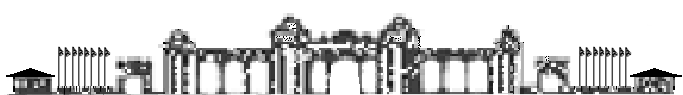 T.C. KÜTAHYA DUMLUPINAR ÜNİVERSİTESİMÜHENDİSLİK FAKÜLTESİ DEKANLIĞIDUYURUÖğrenci Staj Sigorta Talep Formlarına mutlaka, Sağlık Provizyon Müstehaklık belgesi eklenecektir.(SPAS Müstehaklık Belgesi, E-Devlet Sağlık Provizyon Aktivasyon Sisteminden e-devlet şifresi ile giriş yapılarak ya da SGK’dan T.C. Kimlik Numarası ile başvuru yapılarak alınabilir.)SPAS Müstehaklık Belgesi almak için internet adresi: (https://www.turkiye.gov.tr/spas-mustahaklik-sorgulama)SPAS Müstehaklık sorgulama örneği olmayan öğrencinin staj sigortası talep formları işleme alınmayacak, sigorta girişleri yapılmayacaktır.Staj esnasında iş kazası geçiren öğrenciler, durumlarını belgeleyen rapor ile aynı gün Fakültemizi bilgilendirmekle yükümlüdürler.DEKANLIK